                       Проект  «Пташина  їдальня»С.О.Чорнієвичучитель початкових класівСтарожадівського НВКСторожинецького районуУчасники проекту:   учні   2- А класу,  група  учнів  6-А  класуКерівник проекту:   Чорнієвич Світлана Олексіївна , вчитель 2-А класуБаза реалізації проекту:  Старожадівський  НВКТематичні  питання:   Чи  потребують  птахи  нашої допомоги?Як  допомогти  пташкам  перезимувати?Чому  пташки гинуть  взимку?Змістові  питання:Які  птахи  зимують  в  нашій  місцевості?Що  їдять  пташки  взимку?Як  можна  зробити  годівничку  своїми  руками?Мета  і  завдання :  ознайомити  учнів  із  зимуючими  та  перелітними  птахами  нашого  краю,  з’ясувати,  які птахи регіону занесені до  Червоної  книги  України; активізувати бажання  дітей допомагати  птахам у зимову  пору року; виготовити  годівнички  та  підгодовувати  пташок; підвести  до  розуміння,  що  птахи – наші  друзі,  їх  необхідно  оберігати;  виховувати  свідоме  та  раціональне  пізнання  навколишнього  світу  без  завдання йому  шкоди; виховувати  у  дітей  любов  до  птахів,  дбайливе  ставлення  до  них.Характеристика  проекту: груповий;  міжпредметний  ( природознавство, трудове навчання, образотворче  навчання);інформаційний, ознайомлювальний;практично – орієнтований;довготривалий;дослідницький                        План  роботи  над  проектомОбговорення  з  учнями  мети і завдань  проекту, форми  захисту.Розподіл  завдань  між  учнями,  формування  груп, інструктаж  з  виконання роботи.Ознайомлення  з  довідковою  та  художньою  літературою, необхідною для  виконання  роботи.Пошукова  діяльність учнів.Підготовка  ілюстрацій  зимуючих  птахівПідготовка слайд – шоу  «Птахи, занесені до Червоної книги України»Практична  діяльність  учнів та  батьків – виготовлення годівничокПрезентація  проекту «Пташина  їдальня» ( повідомлення  групи «Дослідники» учні 6-А класу, вірші, загадки про птахів, виставка малюнків , конкурс – виставка  годівничок)Розвішування  годівничок , операція «Нагодуй  пташку»Форма  захисту  проекту :  презентація , операція «Нагодуй  пташку»               Презентація  проекту  «Пташина  їдальня»                                                   Хід заходуІ.  Вступна  частинаУчитель. Ось і настала довгоочікувана зима. Усе  вкрилося  пухнастою ковдрою. Вдарив перший морозець. Він скував береги і засклив ставок. Проміння  сонця відсвічується в цьому дзеркалі.  Край  берега  витанцьовують  сонячні  зайчики. А на ставку проти вранішнього  сонця  виблискує рівний і чистий  льодок.Сьогодні  ми  зібралися для того, щоб підсумувати роботу над проектом «Пташина  їдальня»Пригадайте,  хто був основним об’єктом даного проекту, відгадавши загадку                 Прилетіли гості                 Сіли на помості,                 Без  сокири, без лопати                 Поробили собі хати.Хто  це?  (Птахи) Учитель. Птахи – це наші друзі. Вони не тільки прикрашають наше життя, а є першими помічниками людини у боротьбі проти шкідливих комах та гризунів. Їх здавна називають санітарами лісу та полів. Тому люди також повинні дбати про  пернатих. Найважче  птахам  узимку,  коли падає  білий лапатий сніг і віють  холодні  вітри. Ви  вже, знаєте, що деякі  птахи  відлітають у  теплі  краї, а  інші, найсміливіші, залишаються  зимувати.ІІ. Відгадування загадок про птахівСіра шубка із пір’їн,                                          Вірно людям я служу,На морозі жвавий він.                                     Їм  дерева  стережу,Не орел цей стрибунець.                               Дзьоб  міцний і гострий маю,Хто це, діти? (Горобець)                             Шкідників  ним  добуваю. (Дятел)Усі  в  блакитнім  піджаку,                         Балакуча ця вертуха!Рожевій сорочці                                             Ліс  її  щоденно  слуха - У  нас  зимою  по  саду гуляють,              Довгохвоста, білобока…Як  гості. (Снігурі)                                         Ну й плетуха! Це… (сорока)В хвойнім  лісі  я  живу,                                  Лісом  в  темряві  літає,Там  пісні  співаю.                                           «Ху-гу, ху-гу!» - промовляє.Шишки дуже я  люблю,                                  Велетенська голова.З  них  зернятка  маю.                                  Здогадались? Це…(сова)В  лісі  я  ще санітар,А  зовуть  мене…(шишкар)На  колір – сірувата,                                   Жовтогруді  щебетушки,На  вдачу – хитрувата.                             Мають  чорні  капелюшки,«Кар-р-р!» -гукає,                                        Сірі  лапки, білі  щічки,Курчат  лякає. (Ворона)                            Називаються… (синички)Учитель.  Молодці! Ви  правильно відгадали  загадки. Саме  ці  птахи  залишаються  у  нас  зимувати.ІІІ. Розглядання  ілюстрацій зимуючих птахів, їх стислі описиУчитель. За  якими  ознаками ми можемо впізнати цих пташок?(Діти виходять до дошки, показують пташку та розповідають про неї, використовується слайд-шоу)ІV. Вірші про зимуючих птахівУчитель. Діти, хто знає вірші про зимуючих птахів?Учні  ( по черзі)Птахи ліс оберігають                                      2.   Дятлова кузняВід численних черв’яків                                          В дятловій кузні гаряча пораПтахи поле захищають –                                    Дятлова кузня стоїть край двора,Нищать гусінь, гризунів                                       Дятел невтомно працює щодня - Щоб не птахи, гусінь з’їла б                               Така   роботяща у нього  рідня.Всі листочки на кущах,                                        Вчився він змалку так працювати,І трава не зеленіла б,                                          Щоб  шкідників з-під кори добувать.Всохло б дерево в садах.              3.Щиглик Підборами порипує                              А Гриць пташок запрошуєМороз-вусач,                                         До  годівниць.А щиглику під липою                           Ген-ген вони розвішаніХоч сядь та плач.                                Між  віт  вгоріВін мав зерняток з осені                   На  дубі, на  горішині, на яворі.Не жменьку – міх,                                Засніжено, занесено    Вітрисько запорошує                        Зимовий  гай,Гілки ялиць.                                          А щиглику так весело, що хоч співай.4. СнігуріЗвідкіль гості налетіли                                     Ось вони на сніг упалиСтоголосим табуном                                        І розквітли як квітки…І розсипалися в полі                                            На городах мак рожевийНад розсипаним зерном?                                 Так заквітчує грядки.Заспівали, задзвеніли,                                        Ще хвилина, і, як в казці,Мов заграли кобзарі…                                       Враз осипались квітки,Де взялась весела зграя,                                  І за вітром над снігамиЖаро груді снігурі?                                           Полетіли снігурі.5. Кольорові пташки                                    6. Я сидів на лавочці надворі,Червоні  снігурі                                                   Й так мене кусали комаріСтрибають по дворі.                                       Ну, залазять аж за комір, хитрі.В задумі чорний крук                                       Раптом, як зависне у повітрі,Присів на білий сук.                                          Наче квітка маєво зелене - Синиці голубі                                                     Й комаригу хвать із перед мене.Співають на вербі.                                          Роздивився на льоту: синичка!На зиму омелюх                                                Ах ти ж молодчина-рятівничка.Пошив рудий кожух.А горобець дивакВдягнув  зелений фрак…Зелений – то й дарма!Бо сірих фарб нема.Учитель.  Птахи – справжня окраса природи. Вони чарують нас розмаїттям свого оперення, гнучкістю поведінки і, звісно, співом. Птахи надають природі непов-торного  колориту, без них вона одразу потьмяніла б.VІ. Виставка  малюнків  «Зимуючі птахи»VІІ. Повідомлення  групи  «Дослідники»Зима – складний період  у житті  птахів.  Ті, які залишилися зимувати, потребують най більшої допомоги. Справжнім подарунком для пернатих є годівнички, що можна виготовляти з різноманітних матеріалів ( порожніх пластикових пляшок, картонних коробок чи  з дерева ). Головне – пташкам має бути зручно.Але слід зазначити, де не варто вивішувати годівницю.   Підвіконня та балкон – чудові місця для спостереження за пташками, але пам’ятайте, що вони часто бувають доступними для кішок. Це саме стосується і низько розташова-них  годівничок, і навіть товстих гілок на деревах. Якщо ж на вашому підвіконні та бал-коні коти не гостюють, зважте на інше: симпатичні пташки не вирізняються вишуканими манерами і справляють природні потреби там же, де їдять. Тому  місце для годівнички потрібно обирати так, щоб пернаті гості не спричиняли клопоту, а приносили лише задоволення.Слід брати до уваги, що у птахів є свій раціон і на це потрібно звернути увагу.      Раціон птахів – це корм, збагачений вуглеводами та жирами. Саме ці речовини допоможуть збагатити життєво необхідні  жирові запаси тіла для виживання в довгі, холодні ночі. За таким кормом не варто ходити далеко до супермаркету чи пташиного ринку, адже ідеальну поживу для птахів, із високим вмістом жиру, кожен знайде на своєму кухонному столі. Рештки від сала, кістковий мозок, залишки топленого жиру, підсохлий сир, крихти тістечок, печива – усім цим можна сміливо ділитися з птахами взимку. Ці продукти повинні бути несолоними. Для кріплення сала можна використо-вувати  булавки, вішати на мотузці або дроті. Годівнички мають надійно кріпитися на дереві. Ніколи не підгодовуйте птахів сухим рисовим зерном, адже воно може набухати в шлунку птаха, що часто закінчується фатально. Можна підгодовувати птахів також насінням кавунів, бур’янів, динь, огірків, гарбузів , соняшників. Птахи, занесені до Червоної книги УкраїниСписок включає  87 видів птахів. Серед них ті, що зимують в нашій місцевості.Пугач, голуб-синяк, сова болотяна, сич волохатий, дятел біло спинний, синиця біла (в Україні відомо не більше 10 пар), тетерук, беркут, лунь польовий, качки: гоголь, чернь білоока, нерозень, лебідь малий.(Розповідь супроводжується переглядом фотоілюстрацій через мультимедійну установку)VІІІ.  Конкурс- виставка годівничок1.Учитель. Поспіши, дитино мила,                   А тут друга прилетіла,                   Глянь на світ – навкруг:                  Жалібно квилить:                   Все зима снігом покрила –            - Поможи, дитино мила,                   І поля, і луг.                                        Зиму пережить.                   Ні зігрітись у промінні,                    Обережно, о дитятко,                   Ні знайти зерна.                                Стіл щодня змети -                    Ось лежить там на камінні             І ці крихти в годівничку                   Пташка нежива.                                Пташці принеси.Демонстрування годівничок              Діти демонструють  годівнички, розповідають про те, хто допомагав майструва-ти і які матеріали використовували.Визначення кращої годівничкиІХ. Операція  «Нагодуй пташку»Учитель разом із дітьми організовано виходять в шкільний сад і розвішують годівнички,підгодовують пташок.Х. Підсумок  заходуГра «Знайди половину прислів’я»Синиця  пищить - …                             скоро зима буде.Пищить  снігур - …                               зиму  віщить.Сова  вдень мовчить, а …                  орла заклюютьДружні  сороки…                                  вночі  кричитьУчитель. Багато нового ви дізналися про зимуючих птахів. Чи потрібно охороняти цих пташок і допомагати їм вижити взимку? (Відповіді учнів)Діти, ви гарно працювали в рамках проекту «Пташина їдальня». Що ми можемо пообіцяти птахам?1-й  учень    Ніколи не зробимо шкоди                       Ми  пташці у ріднім краю.             2-й учень      Нехай звеселяють  природу –                         Співають для нас у гаю.             3-й учень      Ми друзі і вірні, і щирі,                        Бо ми  бережем  повсякчас                        Пташок, що літають у вирій,                        І тих, що зимують у нас.                                         Старожадівський  НВК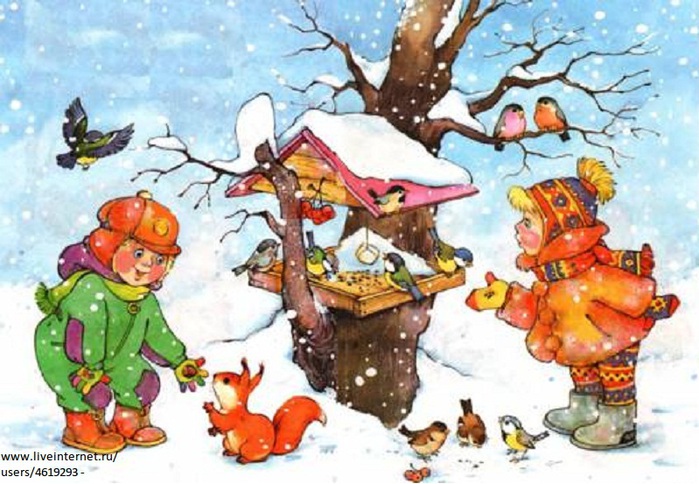                                                        Учасники  проекту : учні  2-А класу, 6-А класу                                         Керівник проекту:  учитель-класовод 2-А класу                                         Чорнієвич Світлана Олексіївна   